Unit 309: Produce and present advanced desserts and dough products using standardised recipesHandout 3: Spiced brioche buns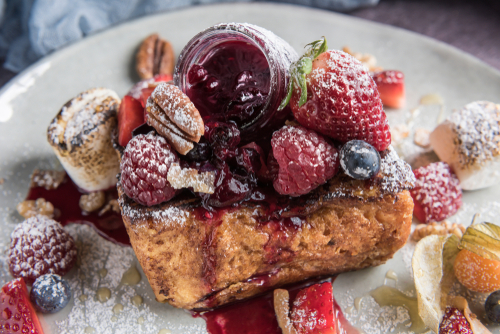 Ingredients 500g plain flour50g sugar1/2 tsp cinnamon1/2 tsp ground nutmeg2 tsp salt6 eggs25g dried yeast250g butter, diced1 tbsp sunflower oilGarnish10 toasted marshmallowsPecansFresh berries – blueberries, strawberries, raspberriesIcing sugar for dustingFruits of the forest jamMethodPreheat the oven to 180°C/gas mark 4.Combine the flour, sugar, cinnamon, nutmeg and salt in a large mixing bowl. You can double the sugar for a sweeter result.Make a well in the middle and mix in the eggs with your hands for 5 minutes.Add the yeast and continue to mix for another 5 minutes to form a smooth dough.Switch to a wooden spoon and gradually add the cubes of butter, keep mixing until all of the butter is incorporated and the dough is shiny and elastic.Rub a little oil into each mould of a muffin tray, or line each with a square of parchment paper. Place 40g of dough into each mould and leave in a warm place for 25 minutes to prove and double in size. Bake in the oven for 8 minutes, until golden brown and puffy, returning to the oven for an extra 3–4 minutes if not ready.Serve warm with butter and jam, or with ham and cheese.